Коханова Александра Владимировна          РЕЗЮМЕ          соискателя на должность          «Бухгалтер»Личные данные: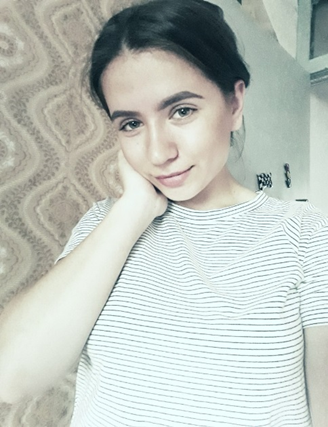 Адрес: 681000 Хабаровский край, г. Амурск, пр-т Комсомольский 19-45Контактные данные: 8 999-083-70-73E-mail: aleksandrakohanova188@gmail.comСведения о себеДата рождения: 22 июля 2001 г.Семейное положение: не замужемЛичные качества: ответственность, коммуникабельность, пунктуальность, стрессоустойчивость, внимательностьОпыт работы:с 27.05.2019 по 22.06.2019с 09.12.2019 по 30.12.2019Учебная бухгалтерия на базе КГБ ПОУ Комсомольский-на-Амуре Колледж Технологий и Сервиса Учебная практика на базе КГБ ПОУ Комсомольский-на-Амуре Колледж Технологий и Сервиса Образование:КГБ ПОУ «Комсомольский-на-Амуре колледж технологий и сервиса»Специальность: Экономика и бухгалтерский учет (по отраслям)Профессиональные навыки: Я знаю: порядок организации учета имущества предприятия и источников его формирования, технологию составления бухгалтерской отчетности, технологию проведения инвентаризации, системы налогообложения, организацию учета расчетов с персоналом и прочими дебиторами и кредиторами Я умею: работать с программой 1С – Бухгалтерия, оформлять первичные документы и учетные регистры, составлять промежуточную и годовую отчетность, производить расчет с персоналом по оплате труда и прочим операциям, проводить инвентаризацию Технические навыки:Опытный пользователь MS Word, Excel,                                 1C Бухгалтерия Опыт работы с офисным оборудованием (ПК, факс, копировальные аппараты, сканеры, принтеры)Дополнительные сведения о себе:Внимательность, умение работать с большим объемом информации, легко обучаема, умение перестраивать свою работу в связи с изменениями законодательства.